Заключение Счетной палаты муниципального района Клявлинский Самарской областипо результатам экспертно-аналитического мероприятия «Внешняя проверка годового отчета об исполнении бюджета сельского поселения Старый Маклауш муниципального района Клявлинский Самарской области за 2022 год»          ст. Клявлино                                                                                            26 апреля 2023 год           Основание для проведения экспертно-аналитического мероприятия: статья 264.4. Бюджетного кодекса Российской Федерации (далее БК РФ), статья 34 «Положения о бюджетном процессе в сельском поселения Старый Маклауш муниципального района Клявлинский Самарской области», утвержденного решением Собрания представителей сельского поселения Старый Маклауш муниципального района Клявлинский Самарской области от 02.10.2017 года № 74, пункт 1.4. раздела 1 плана работы Счетной палаты муниципального района Клявлинский Самарской области на 2023 год, Соглашение «О передаче Счетной палате муниципального района Клявлинский Самарской области полномочий контрольно-счетного органа сельского поселения Старый Маклауш муниципального района Клявлинский Самарской области по осуществлению внешнего муниципального финансового контроля» от 08.02.2023 года, приказ Председателя Счетной палаты  муниципального района Клявлинский Самарской области от 27.03.2023 года № 21 «О проведении экспертно-аналитического мероприятия «Внешняя проверка годового отчета об исполнении бюджета сельского поселения Старый Маклауш муниципального района Клявлинский Самарской области за 2022 год».		         Предмет экспертно-аналитического мероприятия:         - годовой отчет об исполнении бюджета сельского поселения Старый Маклауш муниципального района Клявлинский Самарской области за 2022 год (далее отчет об исполнении бюджета).          Проверяемый объект: Администрация сельского поселения Старый Маклауш муниципального района Клявлинский Самарской области – орган, организующий исполнение бюджета, ответственный за формирование отчета об исполнении бюджета.         Отчет об исполнении бюджета сельского поселения Старый Маклауш за 2022 год и проект решения Собрания представителей сельского поселения Старый Маклауш муниципального района Клявлинский Самарской области «Об утверждении годового отчета об исполнении бюджета сельского поселения Старый Маклауш за 2022 год».         Цель экспертно-аналитического мероприятия:         - определение полноты и достоверности годовой бюджетной отчетности сельского поселения Старый Маклауш муниципального района Клявлинский Самарской области (далее - сельское поселение Старый Маклауш, Администрация сельского поселения);                    - установление законности, целевого назначения и эффективности использования средств бюджета, оценка соответствия местного бюджета принципам открытости, гласности и социальной направленности, а также представленных в составе проекта Решения Собрания представителей сельского поселения Старый Маклауш муниципального района Клявлинский Самарской области «Об утверждении отчета об исполнении бюджета сельского поселения Старый Маклауш за 2022 год» документов и материалов;                        - выявление случаев нарушения бюджетного законодательства в ходе исполнения бюджета, анализ выявленных отклонений и нарушений.	Внешняя проверка годового отчета об исполнении бюджета сельского поселения Старый Маклауш муниципального района Клявлинский Самарской области за 2022 год проведена председателем Счетной палаты муниципального района Клявлинский Самарской области Синяевой Л.Ф. на основании приказа Председателя от 27.03.2023 года № 21.	              Настоящее заключение подготовлено на основании данных годового отчета об исполнении бюджета сельского поселения Старый Маклауш за 2022 год, результатов внешней проверки бюджетной отчетности Администрации сельского поселения.                    Организация бюджетного процесса в сельском поселении Старый Маклауш         Бюджетный процесс в сельском поселении Старый Маклауш муниципального района Клявлинский Самарской области в 2022 году осуществлялся в соответствии с БК РФ, Уставом сельского поселения и Положением «О бюджетном процессе в сельском поселении Старый Маклауш муниципального района Клявлинский Самарской области», утвержденным Решением Собрания представителей сельского поселения Старый Маклауш муниципального района Клявлинский Самарской области от 02.10.2017 № 74.                        В соответствии со статьей 215.1 БК РФ исполнение бюджета сельского поселения осуществлялось Администрацией сельского поселения Старый Маклауш муниципального района Клявлинский Самарской области.         Администрация сельского поселения создана с целью регулирования правовых, экономических и финансовых основ местного самоуправления.               Администрация сельского поселения является юридическим лицом и осуществляет исполнительно-распорядительные функции по решению вопросов местного значения поселения, а также по реализации отдельных государственных полномочий, переданных органом местного самоуправления в соответствии с действующим законодательством.         Фактический и юридический, почтовый адрес: 446940, Самарская область, Клявлинский район, с. Старый Маклауш, ул. Почтовая, дом 24.         Внешняя проверка отчета об исполнении бюджета проведена в соответствии с требованиями статей 157 и 264.4 БК РФ и на основании приказа Председателя от 27.03.2023 года № 21.         Отчет об исполнении бюджета сельского поселения Старый Маклауш за 2022 год и проект решения Собрания представителей сельского поселения Старый Маклауш муниципального района Клявлинский Самарской области «Об утверждении годового отчета об исполнении бюджета сельского поселения Старый Маклауш за 2022 год» направлены Администрацией сельского поселения в Счетную палату муниципального района Клявлинский Самарской области (далее Счетная палата) в срок, установленный  пунктом 3 статьи 264.4 БК РФ – до 01 апреля 2023 года (вход. № 43 от 23.03.2023г.), в составе форм отчетов, предусмотренных Приказом Минфина России от 28.12.2010 N 191н "Об утверждении Инструкции о порядке составления и представления годовой, квартальной и месячной отчетности об исполнении бюджетов бюджетной системы Российской Федерации" (далее -Инструкция 191н) с сопроводительным письмом.           Проект решения об исполнении бюджета поселения в полной мере соответствует требованиям статьи 264.6 БК РФ.          В качестве приложений к проекту решения представлены:         - доходы местного бюджета за 2022 год по кодам видов доходов, подвидов доходов, классификации операций сектора государственного управления, относящихся к доходам               бюджетов (Приложение 1);         - расходы местного бюджета за 2022 год по ведомственной структуре расходов местного бюджета (Приложение 2);         - расходы местного бюджета за 2022 год по разделам, подразделам классификации расходов бюджета сельского поселения Старый Маклауш (Приложение 3);         - источники внутреннего финансирования дефицита местного бюджета за 2022 год (Приложение 4);         - расходы местного бюджета за 2022 год по целевым статьям (муниципальным программам и непрограммным направлениям деятельности), группам (группам и подгруппам) видов расходов классификации расходов бюджета сельского поселения Старый Маклауш муниципального района Клявлинский Самарской области (Приложение 5);                - сведения о численности муниципальных служащих сельского поселения, работников органов местного самоуправления сельского поселения Старый Маклауш муниципального района Клявлинский и фактические затраты на их денежное содержание (Приложение №6).         В соответствии со статьей 215.1 БК РФ и Соглашением о передаче полномочий по кассовому обслуживанию исполнения бюджета сельского поселение Старый Маклауш кассовое исполнение бюджета сельского поселения осуществлялось Администрацией муниципального района Клявлинский Самарской области через систему казначейства муниципального района. Платежи за счет бюджетных средств от имени и по поручению Администрации сельского поселения осуществляло Муниципальное казенное учреждение «Управление финансами муниципального района Клявлинский Самарской области».Исполнение основных показателей бюджета         Утверждение бюджета сельского поселения Старый Маклауш на 2022 год обеспечено до начала финансового года. Предельные значения его параметров, установленные БК РФ, соблюдены. Основные характеристики бюджета и состав показателей, содержащихся в решении о бюджете, соответствуют статье 184.1. БК РФ.                          Первоначальный бюджет сельского поселения Старый Маклауш на 2022 год утвержден Решением Собрания представителей сельского поселения Старый Маклауш муниципального района Клявлинский Самарской области от 24.12.2021 № 53 «О бюджете сельского поселения Старый Маклауш муниципального района Клявлинский Самарской области на 2022 год и плановый период 2023 и 2024 годов» утвержден по доходам в сумме 7 342,162 тыс. рублей, расходам 7 342,162 тыс. рублей, бюджет сбалансирован.В утвержденный бюджет на 2022 год вносились изменения и дополнения 12 раз, в том числе:          - Решение Собрания представителей сельского поселения Старый Маклауш муниципального района Клявлинский Самарской области от 31.01.2022 года № 59;          - Решение Собрания представителей сельского поселения Старый Маклауш муниципального района Клявлинский Самарской области от 28.02.2022 года № 62;          - Решение Собрания представителей сельского поселения Старый Маклауш муниципального района Клявлинский Самарской области от 31.03.2022 года № 63;          - Решение Собрания представителей сельского поселения Старый Маклауш муниципального района Клявлинский Самарской области от 29.04.2022 года № 69;           - Решение Собрания представителей сельского поселения Старый Маклауш муниципального района Клявлинский Самарской области от 31.05.2022 года № 71;          - Решение Собрания представителей сельского поселения Старый Маклауш муниципального района Клявлинский Самарской области от 30.06.2022 года № 73;          - Решение Собрания представителей сельского поселения Старый Маклауш муниципального района Клявлинский Самарской области от 29.07.2022 года № 74;         - Решение Собрания представителей сельского поселения Старый Маклауш муниципального района Клявлинский Самарской области от 31.08.2022 года № 75;          - Решение Собрания представителей сельского поселения Старый Маклауш муниципального района Клявлинский Самарской области от 30.09.2022 года № 83;          - Решение Собрания представителей сельского поселения Старый Маклауш муниципального района Клявлинский Самарской области от 31.10.2022 года № 85;          - Решение Собрания представителей сельского поселения Старый Маклауш муниципального района Клявлинский Самарской области от 30.11.2022 года № 87;          - Решение Собрания представителей сельского Старый Маклауш муниципального района Клявлинский Самарской области от 30.12.2022 года № 91.     В последней редакции Решением Собрания представителей сельского поселения Старый Маклауш муниципального района Клявлинский Самарской области от 30.12.2022 г. № 91 «О внесении изменений в Решение Собрания представителей сельского поселения Старый Маклауш муниципального района Клявлинский Самарской области от 24.12.2021 года №53 «О бюджете сельского поселения Старый Маклауш муниципального района Клявлинский Самарской области на 2022 год и  на плановый период 2023 и 2024 годов», бюджет утвержден с измененными показателями, которые изменились по доходам и расходам, а именно:         доходы составили 8 022,293 тыс. рублей;         расходы составили 8 226,372 тыс. рублей;          предельный размер дефицита составил 204,079 тыс. рублей.         Согласно представленному отчету об исполнении бюджета (ф.0503127) за 2022 год доходная часть бюджета исполнена в сумме 7 692,031 тыс. рублей или 95,9 % от уточненных бюджетных назначений, расходные обязательства бюджета исполнены в сумме 7 439,471 тыс. рублей или 90,4 % от объема годовых назначений и 101,3 % к первоначальным показателям. В итоге сложился профицит бюджета в размере 252,560 тыс. рублей.         Исполнение доходной части бюджета сельского поселения Старый Маклауш характеризуется следующими показателями, представленными в таблице №1.                                                                                                            Таблица№1 (тыс. рублей)         Из таблицы видно, что результат исполнения бюджета сельского поселения Старый Маклауш за 2022 год - профицит - превышение доходов над расходами.          Плановые бюджетные назначения, отраженные в форме 0503127 соответствуют сумме назначений, утвержденных сводной бюджетной росписью, что отвечает требованиям Инструкции №191н.                       В результате исполнения бюджета плановые показатели по доходам и расходам недовыполнены. Плановые показатели по доходам недовыполнены на сумму 330,262 тыс. рублей, по расходам – 786,901 тыс. рублей.Исполнение бюджета поселения в целом обеспечило в первую очередь своевременную выплату заработной платы работникам поселения, что позволило производить все необходимые социальные выплаты населению. Анализ исполнения доходной части бюджетаИнформация об исполнении доходной части бюджета сельского поселения Старый Маклауш за 2022 год, представленная в годовом отчете об исполнении бюджета, сопоставлялась с показателями утвержденного и уточненного планов.В соответствии с утвержденным планом, объем поступлений доходной части бюджета сельского поселения Старый Маклауш администрировался администрацией сельского поселения Старый Маклауш.В доходную часть бюджета поселения в 2022 году зачислялись налоговые и неналоговые доходы в соответствии с бюджетным законодательством Российской Федерации, законодательством о налогах и сборах и законодательством об иных обязательных платежах в соответствии с нормативами отчислений, установленными законодательством Российской Федерации, Самарской области, нормативно-правовыми актами сельского поселения Старый Маклауш.Формирование доходной части бюджета сельского поселения на 2022 год осуществлялось в соответствии со статьями 41, 42, 62 БК РФ за счет налоговых и неналоговых доходов, безвозмездных поступлений.Бюджет поселения в 2022 году исполнен по доходам в сумме 7 692,031 тыс. рублей или на 95,9 % к уточненному плану и на 104,8 % к первоначальному плану.Исполнение доходной части бюджета в 2022 году следующее:налоговые доходы составили 4 310,072 тыс. рублей;неналоговые доходы составили 6,442 тыс. рублей;безвозмездные поступления составили 3 375,517 тыс. рублей.Анализ исполнения доходной части бюджета в 2022 году представлен в таблице №2.                                                                                                                                             Таблица №2 (тыс. рублей)Налоговые доходы за 2022 год поступили в сумме 4 310,072 тыс. рублей или 100 % от уточненных плановых назначений, доля налоговых доходов составляет 56,0 % от общих поступлений доходов. Наибольший удельный вес в общей сумме налоговых доходов составляет налог на доходы физических лиц (47,4 % от общего объема налоговых доходов), который при уточненном плане 2 042,005 тыс. рублей, выполнен в сумме 2 042,005 тыс. рублей или на 100 %. Структура основных налоговых доходов бюджета сельского поселения Старый Маклауш следующая:          - налог на доходы физических лиц поступил в бюджет поселения в сумме 2 042,005 тыс. рублей или 100 % к уточненному плану, что составляет 47,4 % от общего объема налоговых доходов;         - акцизы по подакцизным товарам (продукции) производимым на территории РФ – сумма поступлений в бюджет поселения составила 1 248,015 тыс. рублей или 100 % к уточненному плану (1 248,015 тыс. рублей) и составляет 29,0 % от общего объема налоговых поступлений;         - единый сельскохозяйственный налог – 178,036 тыс. рублей или 100 % к уточненному плану (178,036 тыс. рублей) и составляет - 4,1 % от общего объема налоговых поступлений;         - налог на имущество физических лиц – 45,573 тыс. рублей или 100 % к уточненному плану (45,573 тыс. рублей) и составляет 1,1 % от общего объема налоговых поступлений;                        - земельный налог поступил в бюджет сельского поселения в сумме 796,443 тыс. рублей или 100 % к уточненному плану (796,443 тыс. рублей) и составляет 18,5 % от общего объема налоговых поступлений.Поступления от неналоговых платежей - сфера исключительной ответственности поселения.Поступления в бюджет сельского поселения за 2022 год от неналоговых платежей составили 6,442 тыс. рублей или 100 % к утвержденному плану (6,442 тыс. рублей).В структуре неналоговых доходов основным источником являются доходы от использования имущества, находящегося в муниципальной собственности – 100 % от общей суммы неналоговых доходов. Структура неналоговых доходов бюджета сельского поселения Старый Маклауш следующая:          - доходы от сдачи в аренду имущества, находящегося в оперативном управлении органов местного самоуправления поселений и созданных ими учреждений (за исключением имущества бюджетных и автономных учреждений) в сумме 6,442 тыс. рублей или 100 % к утвержденному плану.         Собственные налоговые и неналоговые доходы сельского поселения Старый Маклауш в 2022 году составили 4 316,514 тыс. рублей или 56,1 % от суммы исполнения доходной части бюджета.  Безвозмездные поступления от других уровней бюджетов бюджетной системы Российской Федерации за 2022 год в бюджет сельского поселения поступили в сумме 3 375,517 тыс. рублей или 91,1 % от уточненных назначений и на 392,213 тыс. рублей меньше первоначально утвержденных показателей или 43,9 % от общей суммы доходов бюджета. Структура безвозмездных поступлений в сельский бюджет поселения:     - субвенция на осуществление первичного воинского учета в сумме 100,690 тыс. рублей или 100 % к уточненному плану (100,690 тыс. рублей) и составляет 3,0 % от общего объема безвозмездных поступлений;    - дотации поступили в бюджет сельского поселения в сумме 960,645 тыс. рублей или 100 % к уточненному плану (960,645 тыс. рублей) и составляют 28,5 % от общего объема безвозмездных поступлений;    - прочие межбюджетные трансферты, передаваемые бюджетам сельских поселений, поступили в бюджет сельского поселения в сумме 2 264,182 тыс. рублей или 87,3 % к уточненному плану (2 594,444 тыс. рублей) и составляют 67,1 % от общего объема безвозмездных поступлений;    - прочие безвозмездные поступления в бюджеты сельских поселений поступили в бюджет сельского поселения в сумме 50,000 тыс. рублей или 100 % к уточненному плану (50,000 тыс. рублей) и составляют 1,5 % от общего объема безвозмездных поступлений.    Показатели отчета об исполнении бюджета по доходам отражены в сумме                  7 692,031 тыс. рублей, что соответствует итоговой сумме фактических поступлений в 2022 году доходов в бюджет сельского поселения и подтверждено отчетами о кассовых поступлениях и выбытиях. Анализ исполнения расходной части бюджета         Формирование расходной части бюджета сельского поселения Старый Маклауш на 2022 год осуществлялось согласно требованиям статей 15, 65, 69, 81, 179 БК РФ, в соответствии с расходными обязательствами на 2022 год сельского поселения, исполнение которых происходило за счет средств федерального бюджета, бюджета Самарской области и бюджета сельского поселения Старый Маклауш.В бюджете поселения на 2022 год предусматривались раздельно средства, направляемые на исполнение расходных обязательств, возникающих в связи с осуществлением полномочий по вопросам местного значения в соответствии с Федеральным законом от 06.10.2003г. №131-ФЗ «Об общих принципах организации местного самоуправления в РФ» и расходных обязательств, исполняемых за счет субвенций из федерального бюджета для осуществления отдельных государственных полномочий, переданных на местный уровень, а также субсидий из бюджета Самарской области.Расходные обязательства бюджета сельского поселения Старый Маклауш за отчетный период исполнены в сумме 7 439,471 тыс. рублей или на 90,4 % от уточненного плана (8 226,372 тыс. рублей).Счетной палатой проведен анализ и сопоставление данных сводной бюджетной росписи местного бюджета за 2022 год и решения о бюджете за отчетный год по разделам, подразделам, целевым статьям и видам расходов функциональной классификации.В процессе внешней проверки исполнения бюджета поселения отклонений между уточненным бюджетом и бюджетной росписью не выявлено, анализ исполнения расходной части бюджета производился по уточненному плану.Структура расходных обязательств отражает их социальную направленность: наибольшую долю в расходах занимает:- культура, кинематография (43,9 %);- общегосударственные вопросы (30,1 %);- жилищно-коммунальное хозяйство (9,9 %).В полном объеме выполнены бюджетные обязательства поселения по финансированию расходов на выплату заработной платы. Заработная плата работникам бюджетной сферы в течение года выплачивалась в установленные сроки, без нарушений.         Счетная палата проанализировала экономическую структуру расходов бюджета сельского поселения и отмечает:         - расходы на оплату труда с начислением профинансированы в сумме 2 403,713 тыс. рублей и составляют 32,3 % от общих расходов за год.В целом неисполнение бюджетных назначений составило 786,900 тыс. рублей или 9,6 % от годового (уточненного) объема расходов бюджета.          Структура расходов сельского поселения Старый Маклауш следующая:1. Расходы по разделу 0100 «Общегосударственные вопросы» исполнены в сумме 2 241,258 тыс. рублей или 97,4 % от уточненного бюджета (2 301,258 тыс. рублей).         В разрезе экономических статей расходные обязательства профинансированы в пределах утвержденных назначений.Расходы по подразделам составили:         - «Функционирование высшего должностного лица субъекта Российской Федерации и муниципального образования» - бюджетные ассигнования утверждены в объеме 837,015 тыс. рублей, исполнение составило 100,0 % или 837,015 тыс. рублей. Финансовые средства были использованы на оплату труда и начисления на выплаты по оплате труда;         - «Функционирование Правительства Российской Федерации, высших исполнительных органов государственной власти субъектов Российской Федерации, местных администраций» -  бюджетные ассигнования утверждены в сумме 1 026,735 тыс. рублей, исполнение составило 100,0 % от утвержденных бюджетных назначений или 1 026,735 тыс. рублей. Денежные средства расходовались на содержание аппарата администрации;         - «Обеспечение деятельности финансовых, налоговых и таможенных органов и органов финансового (финансово-бюджетного) надзора - бюджетные ассигнования утверждены в сумме 143,548 тыс. рублей, исполнены на 100% от утвержденных бюджетных назначений. В отчетном году были переданы в муниципальный район Клявлинский полномочия по исполнению бюджета в соответствии с соглашениями №1 от 31.05.2022 года, №2 от 30.12.2021 года, №4 от 30.12.2021 года (в том числе по казначейскому исполнению бюджета, по ведению бухгалтерского учета поселения централизованной бухгалтерий финансового органа муниципального района Клявлинский, по осуществлению внутреннего муниципального финансового контроля, по осуществлению мониторинга качества финансового менеджмента, по осуществлению внешнего муниципального финансового контроля).          На основании статьи 81 БК РФ в сельском поселении сформирован Резервный фонд. Решением Собрания представителей сельского поселения Старый Маклауш муниципального района Клявлинский Самарской области от 24.12.2021 № 53 «О бюджете сельского поселения Старый Маклауш муниципального района Клявлинский Самарской области на 2022 год и плановый период 2023 и 2024 годов», размер резервного фонда первоначально утвержден в сумме 40,000 тыс. рублей, что составляло менее 1% от расходов бюджета поселения и соответствовало пункту 3 статьи 81 БК РФ. Выделение денежных средств из Резервного фонда в отчетном периоде не производилось.          «Другие общегосударственные вопросы» - бюджетные ассигнования утверждены в сумме 293,960 тыс. рублей, исполнены на 79,6 % от утвержденных бюджетных назначений. (Межбюджетные трансферты, предоставляемые в бюджет муниципального района в соответствии с заключаемыми соглашениями о передаче органам местного самоуправления муниципального района полномочий органов местного самоуправления поселений, выполнение кадастровых работ).         2. Расходы по разделу 0200 «Национальная оборона» исполнены в сумме 100,690 тыс. рублей или 100 % от уточненного бюджета. Расходы произведены за счет поступления субвенции из федерального бюджета на исполнение полномочий на осуществление первичного воинского учета на территориях, где отсутствуют военные комиссариаты.  Финансовые средства были использованы на оплату труда и начисления на выплаты по оплате труда, закупку канцтоваров).3. Расходы по разделу 0300 «Национальная безопасность и правоохранительная деятельность» исполнены в сумме 80,816 тыс. рублей или 100 % от уточненных назначений (80,816 тыс. рублей). Расходы по подразделу 0310 «Защита населения и территории от чрезвычайных ситуаций природного и техногенного характера, пожарная безопасность» составили 80,816 тыс. рублей или 100 % от утвержденных бюджетных назначений. Расходные обязательства профинансированы на следующие мероприятия – оплата услуг за обслуживание пожарного автомобиля. 4. Расходы по разделу 0400 «Национальная экономика» утверждены в бюджете поселения в сумме 1 285,609 тыс. рублей, исполнение 729,170 тыс. рублей или 56,7 %. Расходы произведены по подразделу 0409 «Дорожное хозяйство (дорожные фонды)» в том числе:- 656,932 тыс. рублей - очистка дорог от снега;- 24,128 тыс. рублей - скашивание травы с а/дорог; - 12,960 тыс. рублей – нанесение горизонтальной разметки;- 25,150 тыс. рублей - установка, ремонт уличных светильников наружного освещения а/дорог местного значения;- 10,000 тыс. рублей - работы по грейдированию автомобильных дорог. 5. Расходы по разделу 0500 «Жилищно-коммунальное хозяйство» исполнены в сумме 733,701 тыс. рублей или 100 % от уточненных назначений (733,701 тыс. рублей).  Доля расходов в структуре расходов составляет 9,9 % от общих расходных обязательств.Расходы произведены по подразделу 0501 «Жилищное хозяйство» исполнены в сумме 10,460 тыс. рублей, или 100 % от уточненных назначений, а именно:     - 10,460 тыс. рублей – взносы на кап. ремонт.         Расходы произведены по подразделу 0502 «Коммунальное хозяйство» исполнены в сумме 237,412 тыс. рублей, или 100 % от уточненных назначений, а именно:              - 136,752 тыс. рублей – ремонт водоразборной колонки, демонтаж-монтаж глубинного насоса в д. Петровка, Ст. Маклауш, ремонт врезки на скважине с. Петровка др.;         - 25,000 тыс. рублей – разработка программы энергосбережения, разработка программы мониторинга для водозаборных сооружений;         - 75,660 тыс. рублей – оплата за агрегат (насос).         Расходы произведены по подразделу 0503 «Благоустройство» исполнены в сумме 485,829 тыс. рублей, или 100 % от уточненных назначений, а именно на уличное освещение, транспортные услуги, ремонт уличного освещения, благоустройство территорий.           6. Расходные обязательства по разделу 0700 «Образование» исполнены в сумме 135,015 тыс. рублей или 100 % от уточненных бюджетных назначений.         Расходы по подразделу 0707 «Молодежная политика» составили 135,015 тыс. рублей или 100 % от уточненных бюджетных назначений.По данному подразделу произведено финансирование мероприятий муниципальной программы «Развитие органов местного самоуправления и решение вопросов местного значения сельского поселения Старый Маклауш муниципального района Клявлинский Самарской области на 2018-2025 годы» – межбюджетные трансферты на переданные полномочия району, в соответствии с заключенными соглашениями.7. Расходные обязательства по разделу 0800 «Культура, кинематография» исполнены в сумме 3 265,154 тыс. рублей или 95,0 % от уточненных бюджетных назначений (3 435,615 тыс. рублей). Доля расходов в структуре расходов составляет 43,9  % от общих расходных обязательств.         По данному разделу произведено из бюджета поселения финансирование мероприятий муниципальной программы «Развитие органов местного самоуправления и решение вопросов местного значения сельского поселения Старый Маклауш муниципального района Клявлинский Самарской области на 2018-2025 годы», обеспечение деятельности подведомственных учреждений культуры.          Денежные средства были направлены:         - 886,771 тыс. рублей -  на выплату заработной платы, больничный лист;         - 570,159 тыс. рублей - на оплату налогов и сборов;         - 593,259 тыс. рублей - коммунальные услуги (услуги связи, поставка газа, ТКО, э/энергию, транспортировку газа, холодное водоснабжение, отопление);         -  350,959 тыс. рублей -  работы и услуги по содержанию имущества (дератизация, т/о пожарной сигнализации, т/о объектов газового хозяйства, ремонт автомобиля, периодическая поверка дымоходов и вентканалов и др.);         - 23,937 тыс. рублей – прочие работы и услуги (информационное обслуживание программы СБИС, переаттестация операторов, ответственных за газовое хозяйство, обучение по охране труда, предрейсовый осмотр водителей и др.);         - 622,234 тыс. рублей межбюджетные трансферты на осуществление полномочий, по решению вопросов местного значения на основании заключенных соглашений;         - 199,972 тыс. рублей – увеличение стоимости материальных запасов (на оплату ГСМ, запчастей, бумаги, строительных материалов);         - 7,000 тыс. рублей – сигнализатор оксида углерода и горючих газов;         - 10,863 тыс. рублей – страховая премия ОСАГО;         8. Расходные обязательства по разделу 1100 «Физическая культура и спорт» утверждены в бюджете в сумме 153,668 тыс. рублей, исполнение 153,668 тыс. рублей или 100 %.         По данному разделу произведено из бюджета поселения финансирование мероприятий муниципальной программы «Развитие органов местного самоуправления и решение вопросов местного значения сельского поселения Старый Маклауш муниципального района Клявлинский Самарской области на 2018-2025 годы», межбюджетные трансферты на осуществление полномочий, по решению вопросов местного значения на основании заключенных соглашений.Анализ финансирования муниципальных программМуниципальные программы являются одним из приоритетных направлений социально-экономического развития поселения.         Решением о бюджете на 2022 год утверждены бюджетные ассигнования на реализацию двух муниципальных программ в размере 8 226,372 тыс. рублей.          Планирование и исполнение муниципальных программ в 2022 году представлено в таблице №3                                                                                                                                                      Таблица №3 (тыс. рублей)         Общий объем неисполненных бюджетных ассигнований по всем муниципальным программам составил 786,901 тыс. рублей или 9,6 %.Анализ дебиторской и кредиторской задолженности         Согласно данным Сведений по дебиторской и кредиторской задолженности (ф. 0503169) по состоянию на 01.01.2023 года имеется дебиторская задолженность в общей сумме 111,008 тыс. рублей, задолженность на конец года по сравнению с началом года увеличилась на 2,993 тыс. рублей, в том числе просроченная 110,471 тыс. рублей.         В состав текущей дебиторской задолженности по состоянию на 01.01.2023 года также входит:         - счет 020511000 «Расчеты с плательщиками налогов» - 110,471 тыс. рублей;         - 020521000 «Расчеты по доходам от операционной аренды» - 0,537 тыс. рублей (доходы от операционной аренды).         По состоянию на 01.01.2023 года: кредиторская задолженность составила 654,938 тыс. рублей. Объем кредиторской задолженности по сравнению с началом года увеличился на 224,477 тыс. рублей. Просроченная кредиторская задолженность отсутствует.         Наибольший удельный вес в общей сумме кредиторской задолженности по состоянию на 01.01.2023 года составляют расчеты по доходам (счет 020500000) в сумме 439,815 тыс. рублей или 67,2 % от общей суммы задолженности в том числе:         - 205 11 000 – 439,815 тыс. рублей (расчеты с плательщиками налогов).         Кредиторская задолженность на 01.01.2023 года по другим счетам составила 215,123 тыс. рублей или 32,8 % от общей суммы задолженности в том числе:         - 302 21 000 – 4,003 тыс. рублей (задолженность за услуги связи ПАО «Ростелеком»);         - 302 23 000 – 104,525 тыс. рублей (задолженность за э/э ПАО «Самараэнерго», газ ОАО «Газпроммежрегионгаз», транспортировку газа ООО «СВГК», ООО «Экостройресурс» ТКО, МП «ПОЖКХ» отопление, Клявлинское РайПо отопление);         - 302 25 000 – 26,393 тыс. рублей (ООО «Евро-Вест-Строй» ТО пожарной сигнализации, ООО СК-Сервис-Самара» - ремонт и обслуживание сигнализаторов горючих газов, ГКП Самарской области «АСАДО» - очистка дорог от снега);         - 302 26 000 – 60,000 тыс. рублей (ООО Геокадсервис кадастровые работы по автомобильным дорогам);         -  302 34 000 – 20,202 тыс. рублей (ГСМ ИП Фадеева Е.А., ИП Дубников А.Н. -за тюль).Остаток по счету 40140000 «доходы будущих периодов» составляет 0,556 тыс. рублей.Проверка достоверности бюджетной отчетностиВ соответствии со статьей 264.4 БК РФ, внешняя проверка годового отчета включает внешнюю проверку бюджетной отчетности главных распорядителей средств бюджета.В целях проведения внешней проверки годовой бюджетной отчетности за 2022 год Администрация сельского поселения Старый Маклауш представила годовую бюджетную отчетность по формам, предусмотренным Инструкцией N191н в Счетную палату. В ходе проведения экспертно-аналитического мероприятия было установлено:1. Бюджетная отчетность за 2022 год представлена в соответствии с перечнем, установленным пунктом 3 статьи 264.1 БК РФ.2. Годовая бюджетная отчетность Администрации сельского поселения за 2022 год, представленная к внешней проверке, соответствует составу бюджетной отчетности, определенной Инструкцией №191н. При выборочной проверке увязки отчетных форм установлено, что контрольные соотношения между показателями форм бюджетной отчетности соблюдены.3. Факты недостоверности показателей бюджетной отчетности Администрации сельского поселения не выявлены.4. Годовая бюджетная отчетность представлена Администрацией сельского поселения в Счетную палату 23.03.2023 года (вход. № 43 от 23.03.2023г.), в соответствии со статьей 34 «Положения о бюджетном процессе в сельском поселения Старый Маклауш муниципального района Клявлинский Самарской области», утвержденного решением Собрания представителей сельского поселения Старый Маклауш муниципального района Клявлинский Самарской области от 02.10.2017 года № 74.5. В ходе проведения экспертно-аналитического мероприятия были установлены нарушения пункта 152 Инструкции 191н при заполнении текстовой части Пояснительной записки (ф. 0503160).По результатам внешней проверки годовой бюджетной отчетности за 2022 год составлено заключение от 13.04.2023 года, в котором Счетной палатой было рекомендовано Администрация сельского поселения при составлении годовой бюджетной отчетности соблюдать структуру заполнения текстовой части Пояснительной записки (ф. 0503160) в соответствие с положениями вышеназванной инструкции (Приложение №1).          Выводы и предложения:По результатам анализа проекта решения «Об утверждении годового отчета об исполнении бюджета сельское поселение Старый Маклауш за 2022 год» установлено:1. Годовой отчет об исполнении бюджета сельского поселения Старый Маклауш муниципального района Клявлинский Самарской области за 2022 год представлен в Счетную палату с соблюдением пункта 3 статьи 264.4 БК РФ, статьи 34 «Положения о бюджетном процессе в сельском поселении Старый Маклауш муниципального района Клявлинский», утвержденного решением Собрания представителей сельского поселения Старый Маклауш муниципального района Клявлинский Самарской области от 02.10.2017 года № 74.2. Достоверность бюджетной отчетности сельского поселения соответствует требованиям законодательства Российской Федерации, полно отражает результаты финансово-хозяйственной деятельности поселения за период с 01 января 2022 года по 31 декабря 2022 года. Недостатки по составлению и представлению бухгалтерской (бюджетной) отчетности (некоторых разделов пояснительной записки) главного администратора бюджетных средств не повлияли на характеристики и показатели исполнения бюджета поселения за 2022 год.3. В течение 2022 года внесение изменений в решение Собрания представителей сельского поселения Старый Маклауш муниципального района Клявлинский Самарской области от 24.12.2021 года № 53 «О бюджете сельского поселения Старый Маклауш муниципального района Клявлинский Самарской области на 2022 год и плановый период 2023 и 2024 годов» производилось 12 раз, в связи с изменением показателей по налоговым и неналоговым доходам и безвозмездным поступлениям в бюджет поселения, а также в результате уточнений в ходе исполнения бюджета. В результате увеличение от первоначального плана составило по доходам – 680,131 тыс. рублей или на 9,3 %, увеличение от первоначального плана по налоговым и неналоговым доходам составило 742,082 тыс. рублей или на 20,8 %, по безвозмездным поступлениям уменьшение от первоначального плана составило – 61,951 тыс. рублей или на 1,6 %. По расходам – увеличение составило – 884,210 тыс. рублей или на 12,0 %.4. При проверке соответствия бюджетных назначений, утвержденных решением Собрания представителей сельского поселения Старый Маклауш муниципального района Клявлинский Самарской области, бюджетным назначениям, отраженным в годовом отчете, расхождений с формой 0503127 «Отчет об исполнении бюджета» не выявлено.5. Бюджет сельского поселения формировался преимущественно за счет налоговых и неналоговых доходов. Доля налоговых и неналоговых поступлений в общем объеме доходов составила 4 316,514 тыс. рублей или 56,1 %, доля безвозмездных поступлений – 3 375,517 тыс. рублей или 43,9 %.6. Доходная часть бюджета сельского поселения за 2022 год исполнена в сумме 7 692,031 тыс. рублей или на 95,9 % от годовых бюджетных назначений (8 022,293 тыс. рублей), что на 265,366 тыс. рублей больше уровня 2021 года.          7. При утвержденных бюджетных назначениях в размере 8 226,372 тыс. рублей, исполнение бюджета по расходам составило 7 439,471 тыс. рублей или 90,4 % от бюджетных назначений. Неисполненные ассигнования составили 786,901 тыс. рублей.          Бюджетные назначения исполнены в полном объеме по разделам расходов:- «Национальная оборона» в сумме 100,690 тыс. рублей;- «Национальная безопасность и правоохранительная деятельность» в сумме 80,816 тыс. рублей;- «Жилищно-коммунальное хозяйство» в сумме 733,701 тыс. рублей;- «Образование» в сумме 135,015 тыс. рублей;- «Физическая культура и спорт» в сумме 153,668 тыс. рублей.         Ниже других подразделов функциональной классификации расходов бюджета исполнены расходы по подразделам:- «Национальная экономика» в сумме 729,170 тыс. рублей или 56,7 %.Расходы бюджета в 2022 году уменьшились на 207,215 тыс. рублей в сравнении с 2021 годом.  8. Бюджет на 2022 год первоначально планировался сбалансированным, фактически исполнен с профицитом на сумму 252,560 тыс. рублей.9. Согласно данным Сведений дебиторской и кредиторской задолженности (ф. 0503169) по состоянию на 01.01.2023 года дебиторская задолженность на конец года по сравнению с началом года увеличилась на сумму 2,993 тыс. рублей и составила 111,008 тыс. рублей, в том числе просроченная 110,471 тыс. рублей.        По состоянию на 01.01.2023 года кредиторская задолженность составила 654,938 тыс. рублей, объем кредиторской задолженности по сравнению с началом года увеличился на 224,477 тыс. рублей. Просроченная кредиторская задолженность отсутствует.10. Общая сумма расходов, произведенных в рамках реализации муниципальных программ в 2022 году составила 7 439,471 тыс. рублей.11. Проектом решения Собрания представителей сельского поселения Старый Маклауш муниципального района Клявлинский Самарской области «Об утверждении годового отчета об исполнении бюджета сельского поселения Старый Маклауш за 2022 год» в соответствии со статьей 264.6. БК РФ предложены к утверждению показатели исполнения бюджета 2022 года.Содержание статей проекта решения Собрания представителей сельского поселения Старый Маклауш муниципального района Клявлинский Самарской области ««Об утверждении годового отчета об исполнении бюджета сельского поселения Старый Маклауш за 2022 год», в целом соответствует требованиям бюджетного законодательства, бюджетной отчетности за 2022 год.Таким образом, внешняя проверка отчета об исполнении бюджета сельского поселения Старый Маклауш за 2022 год, проведенная Счетной палатой, показывает, что в основном параметры бюджета выполнены. В связи с чем, предлагает «Годовой отчет об исполнении бюджета сельского поселения Старый Маклауш за 2022 год» принять к утверждению.Председатель Счетной палатымуниципального района КлявлинскийСамарской области                                                                                                   Л.Ф. Синяева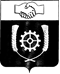 СЧЕТНАЯ ПАЛАТАМУНИЦИПАЛЬНОГО РАЙОНА КЛЯВЛИНСКИЙСАМАРСКОЙ ОБЛАСТИ446960, Самарская область, Клявлинский район, ст. Клявлино, ул. Октябрьская д. 60, тел.: 2-10-64, e-mail: spklv@yandex.comНаименованиепоказателябюджетаУтверждено(первоначально)на 2022 годУтверждено(по последнемуизменению) на2022 годИсполненоза 2022 год% исполненияпо отношениюк первонач.утвержден.показателям% исполнен.по отношен.к уточнен. показателям123456Доходы7 342,1628 022,2937 692,031104,895,9Расходы7 342,1628 226,3727 439,471101,390,4Дефицит (-)Профицит (+)-- 204,079252,560Наименование доходных источниковУтверждено по бюджету Уточненный план Исполнено % исполнения к первоначальному плану% исполнения к уточненному плану 123456Собственные доходы, в т.ч.3 574,4324 316,5144 316,514120,8100,0НАЛОГОВЫЕ доходы, из них:3 567,9904 310,0724 310,072120,8100,0Налог на доходы физических лиц 1 857,4602 042,0052 042,005109,9100,0Акцизы по подакцизным товарам (продукции) производимым на территории Российской Федерации1 081,5301 248,0151 248,015115,4100,0Единый сельскохозяйственный  налог144,000178,036178,036123,6100,0Налог на имущество физических лиц53,00045,57345,57386,0100,0Земельный налог432,000796,443796,443184,4100,0НЕНАЛОГОВЫЕ доходы, из них:6,4426,4426,442100,0100,0Доходы от сдачи в аренду имущества, находящегося в оперативном управлении органов управления сельских поселений и созданных ими учреждений (за исключением имущества муниципальных бюджетных и автономных учреждений)6,4426,4426,442100,0100,0Безвозмездные поступления, из них:3 767,7303 705,7793 375,51789,691,1Дотации бюджетам сельских поселений на выравнивание бюджетной обеспеченности из бюджетов муниципальных районов960,645960,645960,645100,0100,0Субвенции бюджетам сельских поселений на осуществление первичного воинского учета на территориях, где отсутствуют комиссариаты95,170100,690100,690105,8100,0Прочие межбюджетные трансферты, передаваемые бюджетам сельских поселений2 711,9152 594,4442 264,18283,587,3Прочие безвозмездные поступления в бюджеты сельских поселений0,00050,00050,0000,0100,0Всего доходов:7 342,1628 022,2937 692,031104,895,9Наименование программыПлан (уточненныйбюджет) Исполнение%исполнения12341. «Модернизация и развитие автомобильных дорог общего пользования местного значения в границах населенных пунктов сельского поселения Старый Маклауш муниципального района Клявлинский Самарской области на 2018- 2025 годы»1 285,609729,16956,72. «Развитие органов местного самоуправления и решение вопросов местного значения сельского поселения Старый Маклауш муниципального района Клявлинский Самарской области на 2018-2025 годы»6 940,7636 710,30296,7Итого:8 226,3727 439,47190,4